ПРОЄКТ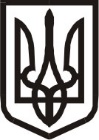 Виконавчий комітет Нетішинської міської радиХмельницької областіР І Ш Е Н Н Я28.09.2023					Нетішин				  № ____/2023Про затвердження контингенту учнів та фактичної мережі класів мистецьких шкіл Нетішинської міської територіальної громади на 2023/2024 навчальний рікВідповідно до підпункту 2 пункту «б» статті 32, пункту 3 частини 4                   статті 42 Закону України «Про місцеве самоврядування в Україні», частини 6 статті 10 Закону України «Про позашкільну освіту», та враховуючи пропозиції управління культури виконавчого комітету міської ради щодо контингенту учнів та мережі класів мистецьких шкіл Нетішинської міської територіальної громади на 2023/2024 навчальний рік, виконавчий комітет Нетішинської міської радиВИРІШИВ:1. Затвердити контингент учнів та фактичну мережу класів мистецьких шкіл Нетішинської міської територіальної громади на 2023-2024 навчальний рік:1.1. мистецької школи «Нетішинська школа мистецтв» термін навчання                  8 років згідно з додатком 1;1.2. мистецької школи «Нетішинська школа мистецтв» термін навчання                    6 років згідно з додатком 2;1.3. мистецької школи «Нетішинська школа мистецтв» термін навчання                   4 роки (елементарний підрівень), згідно з додатком 3;1.4. мистецької школи «Нетішинська художня школа» художньо-графічне відділення згідно з додатком 4;1.5. мистецької школи «Нетішинська художня школа» декоративно-ужиткове відділення згідно з додатком 5.2. Контроль за виконанням цього рішення покласти на заступника міського голови Василя Миська та начальника управління культури виконавчого комітету міської ради Івана Михасика.Міський голова 							Олександр СУПРУНЮКДодаток 1до рішення виконавчого комітету міської ради28.09.2023 № ___/2023ФАКТИЧНА МЕРЕЖА класів та контингент учнів мистецької школи «Нетішинська школа мистецтв»на 2023/2024 навчальний рікКеруючий справамивиконавчого комітету міської ради									Любов ОЦАБРИКАДодаток 2до рішення виконавчого комітету міської ради28.09.2023 № ___/2024ФАКТИЧНА МЕРЕЖАкласів та контингент учнів мистецької школи «Нетішинська школа мистецтв»на 2023/2024 навчальний рікКеруючий справамивиконавчого комітету міської ради									Любов ОЦАБРИКАДодаток 3до рішення виконавчого комітету міської ради28.09.2023 № ___/2023ФАКТИЧНА МЕРЕЖА класів та контингент учнів, що навчаються чотири роки (елементарний підрівень)мистецької школи «Нетішинська школа мистецтв», на 2023/2024 навчальний рікКеруючий справамивиконавчого комітету міської ради									Любов ОЦАБРИКАДодаток 4до рішення виконавчого комітету міської ради28.09.2023 № ___/2023ФАКТИЧНА МЕРЕЖАкласів та контингент учнів мистецької школи «Нетішинська художня школа» на 2023/204 навчальний рікКеруючий справамивиконавчого комітету міської ради							Любов ОЦАБРИКАДодаток 5до рішення виконавчого комітету міської ради28.09.2023 № ___/2023ФАКТИЧНА МЕРЕЖАкласів та контингент учнів мистецької школи «Нетішинська художня школа»на 2023/2024 навчальний рікКеруючий справамивиконавчого комітету міської ради								Любов ОЦАБРИКАСтрок навчання - 8 роківСтрок навчання - 8 роківСтрок навчання - 8 роківСтрок навчання - 8 роківСтрок навчання - 8 роківСтрок навчання - 8 роківСтрок навчання - 8 роківСтрок навчання - 8 роківСтрок навчання - 8 роківСтрок навчання - 8 роківСтрок навчання - 8 роківКласиНазва предметівНазва предметівНазва предметівНазва предметівНазва предметівНазва предметівНазва предметівНазва предметівНазва предметівНазва предметівКласиФортепіаноСкрипка, віолончельБаян, акордеонБандураГітараДухові інструментиХоровий клас (муз. інструмент)Сольний співКлас народної музикиРазомКласикількістьучнівкількістьучнівкількістьучнівкількістьучнівкількістьучнівкількістьучнівкількістьучнівкількістьучнівкількістьучнівкількістьучнів0----------1----------2----------3----------4721--11--14510-12--4221966441-221-207523--3-1-14884332----20Разом36121262674287Строк навчання - 6 роківСтрок навчання - 6 роківСтрок навчання - 6 роківСтрок навчання - 6 роківСтрок навчання - 6 роківСтрок навчання - 6 роківСтрок навчання - 6 роківСтрок навчання - 6 роківСтрок навчання - 6 роківСтрок навчання - 6 роківСтрок навчання - 6 роківКласиНазва предметівНазва предметівНазва предметівНазва предметівНазва предметівНазва предметівНазва предметівНазва предметівНазва предметівНазва предметівКласиФортепіаноСкрипка, віолончельБаян, акордеонБандураГітараДухові інструментиХоровий клас (муз. інструмент)Сольний співКлас народної музикиРазомКласикількістьучнівкількістьучнівкількістьучнівкількістьучнівкількістьучнівкількістьучнівкількістьучнівкількістьучнівкількістьучнівкількістьучнів0----------1----------2----------3----------4-1-------15111-2-1--662-1-133--10Разом322-334--17Строк навчання - 4 рокиСтрок навчання - 4 рокиСтрок навчання - 4 рокиСтрок навчання - 4 рокиСтрок навчання - 4 рокиСтрок навчання - 4 рокиСтрок навчання - 4 рокиСтрок навчання - 4 рокиСтрок навчання - 4 рокиСтрок навчання - 4 рокиСтрок навчання - 4 рокиКласиНазва предметівНазва предметівНазва предметівНазва предметівНазва предметівНазва предметівНазва предметівНазва предметівНазва предметівНазва предметівКласиФортепіаноСкрипка, віолончельБаян, акордеонБандураГітараДухові інструментиХоровий клас (муз. інструмент)Сольний співКлас народної музикиРазомКласикількістьучнівкількістьучнівкількістьучнівкількістьучнівкількістьучнівкількістьучнівкількістьучнівкількістьучнівкількістьучнівкількістьучнів12464641116163213437810353563183514115315141423-2344133Разом69151514183513186203ВідділенняКласиКількість класів (груп)Кількість учнівХудожньо-графічне відділення1(елементарний підрівень)447Художньо-графічне відділення2(елементарний підрівень)439Художньо-графічне відділення3(елементарний підрівень)434Художньо-графічне відділення4(елементарний підрівень) 327Художньо-графічне відділення4439Художньо-графічне відділення5114Художньо-графічне відділення6217ВСЬОГО:ВСЬОГО:22217ВідділенняВідділенняКласиКількість класів (груп)Кількість учнівДекоративно-ужиткове відділення«Декоративний розпис»1110Декоративно-ужиткове відділення«Вишивка та бісерування»1112Декоративно-ужиткове відділення«Вишивка та бісерування»217Декоративно-ужиткове відділення«Вишивка, бісерування та ткацтво»3 та 419(7+2)Декоративно-ужиткове відділення«Лозоплетіння»1111Декоративно-ужиткове відділення«Лозоплетіння»218Декоративно-ужиткове відділення«Лозоплетіння»3 та 416 (3+3)Декоративно-ужиткове відділення«Дизайн одягу»1 115Декоративно-ужиткове відділення«Дизайн одягу»2112Декоративно-ужиткове відділення«Дизайн одягу»3 та 4111 (6+5)Декоративно-ужиткове відділенняВСЬОГО:ВСЬОГО:10101